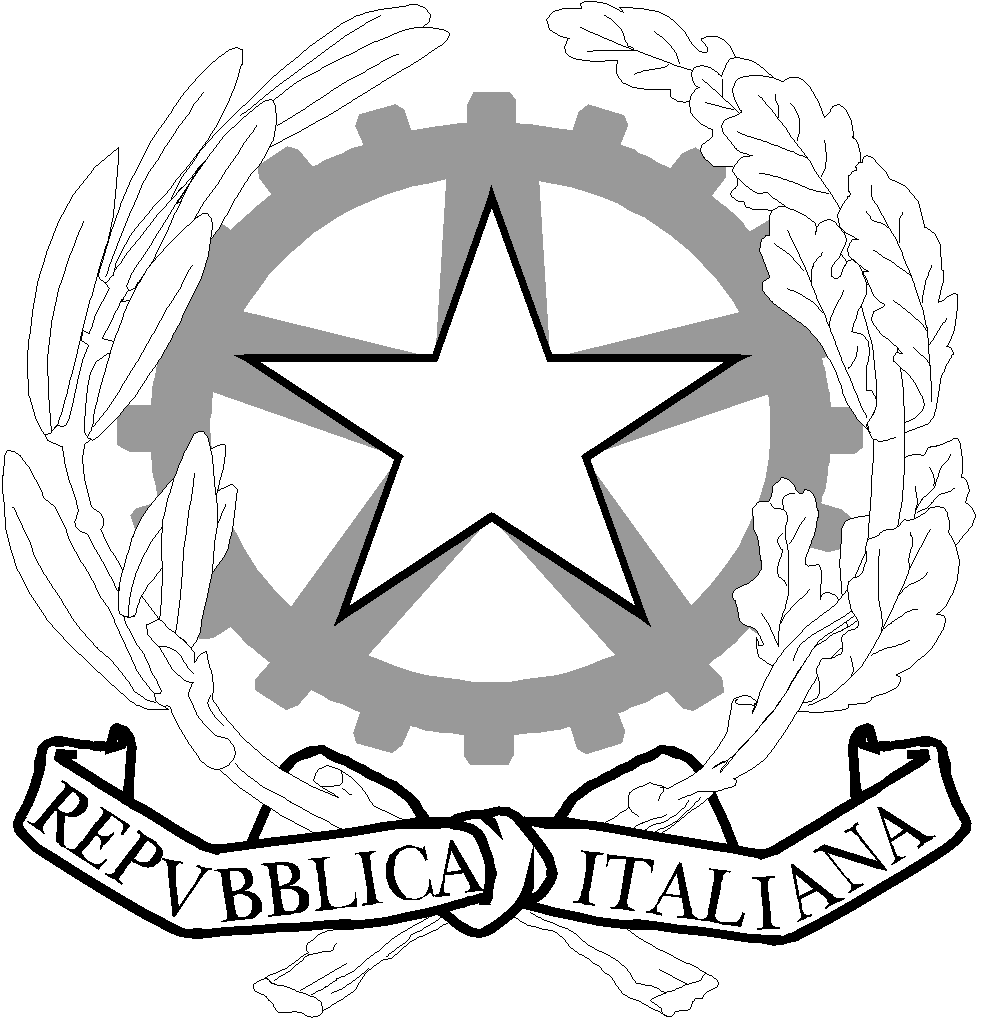 ISTITUTO COMPRENSIVO “VIRGILIO”VIA VIRGILIO,7 53045, ACQUAVIVA DI MONTEPULCIANO (SIENA)Codice meccanografico: SIIC82000A - Codice Fiscale 90023330526Telefono: 0578712530 ; fax: 0578712537 ; email: siic82000a@istruzione.itPOSTA PEC - siic82000a@pec.istruzione.itSito: icvirgiliomontepulciano.edu.itPIANO DIDATTICO PERSONALIZZATOPer allievi con Altri Bisogni Educativi Speciali(Dir. Min. 27/12/2012; C.M. n. 8 del  6/03/2013; N. M. n.2563 del 22/11/13)Alunno/a: __________________________________________________Classe: ______________Scuola:  ____________________________________________________________________A.S. ______________Cognome e nome allievo/a:________________________________________Luogo di nascita: __________________________ Data ____/ ____/ _______Lingua madre: _________________________________________________Eventuale bilinguismo: ___________________________________________INDIVIDUAZIONE DELLA SITUAZIONE DI BISOGNO EDUCATIVO SPECIALEDA PARTE DEL CONSIGLIO DI CLASSE/TEAM DOCENTITipo di svantaggio  Redarre PDP in caso di segnalazione di sospetto DSApRelazione  Eventuale verbale (in allegato)  2) INFORMAZIONI GENERALI FORNITE DALLA FAMIGLIA / ENTI AFFIDATARI (ad esempio percorso scolastico pregresso, ripetenze …)_LEGENDA0 nessun problema1 problema lieve2 problema moderato3 problema severo4 problema completoPATTO EDUCATIVOSi concorda con la famiglia:  Nelle attività di studio l’allievo/a: è seguito/a da un Tutor nelle discipline: ______________________________con cadenza:    □ quotidiana  	□ bisettimanale    □ settimanale    □ quindicinale è seguito da familiariricorre all’aiuto di  compagniutilizza strumenti compensativialtro  ………………………………………………………………………………..………………………………………………………………………………..………………………………………………………………………………..Strumenti da utilizzare  nel lavoro a casa strumenti informatici (pc, videoscrittura con correttore ortografico,…)tecnologia di sintesi vocaleappunti scritti al pc registrazioni digitalimateriali multimediali (video, simulazioni…)testi semplificati e/o ridottifotocopie schemi e mappealtro  ………………………………………………………………………………..………………………………………………………………………………..………………………………………………………………………………..Attività  scolastiche individualizzate programmate attività di recuperoattività di consolidamento e/o di potenziamentoattività di laboratorioattività di classi aperte (per piccoli gruppi)attività curriculari all’esterno dell’ambiente scolasticoattività di carattere culturale, formativo, socializzante altro  ………………………………………………………………………………..………………………………………………………………………………..………………………………………………………………………………..INDICAZIONI  GENERALI PER LA VERIFICA/VALUTAZIONEValorizzare il processo di apprendimento dell’allievo e non valutare solo il prodotto/risultatoPredisporre verifiche scalariProgrammare e concordare con l’alunno le verifichePrevedere verifiche orali a compensazione di quelle scritte ove necessarioFar usare strumenti e mediatori didattici nelle prove sia scritte sia oraliFavorire un clima di classe sereno e tranquillo, anche dal punto di vista dell’ambiente fisico (rumori, luci…)Rassicurare sulle conseguenze delle valutazioniPROVE SCRITTEPredisporre verifiche scritte accessibili, brevi, strutturate, scalari Facilitare la decodifica della consegna e del testoValutare tenendo conto maggiormente del contenuto che della formaIntrodurre prove informatizzateProgrammare tempi più lunghi per l’esecuzione delle provePROVE ORALIGestione dei tempi nelle verifiche oraliValorizzazione del contenuto nell’esposizione orale, tenendo conto di eventuali difficoltà espositiveSocio-economicoComportamentale-relazionaleBorderline cognitivoAltro (definire nella relazione)        SI      NOGRIGLIA OSSERVATIVAdei DocentiGRIGLIA OSSERVATIVAdei DocentiDifficoltà di lettura0     1     2     3     4Difficoltà di comprensione orale0     1     2     3     4Difficoltà di comprensione scritta0     1     2     3     4Difficoltà di espressione orale0     1     2     3     4Difficoltà di espressione scritta0     1     2     3     4Difficoltà logico/matematiche0     1     2     3     4Difficoltà nel rispetto delle regole0     1     2     3     4Difficoltà nel mantenere l’attenzione durante le spiegazioni0     1     2     3     4Esecuzione dei compiti a casa0     1     2     3     4Esecuzione delle consegne proposte in classe0     1     2     3     4Difficoltà nella comprensione delle consegne proposte0     1     2     3     4Interventi non pertinenti 0     1     2     3     4Disturbo nello svolgimento delle lezioni 0     1     2     3     4Difficoltà nel prestare attenzione ai richiami dell’insegnante/educatore0     1     2     3     4Difficoltà nello stare fermo nel proprio banco0     1     2     3     4Manifestare timidezza0     1     2     3     4Venire escluso dai compagni dalle attività scolastiche0     1     2     3     4Tendere ad autoescludersi dalle attività scolastiche0     1     2     3     4Tendere ad autoescludersi dalle attività di gioco/ricreative0     1     2     3     4Non portare a scuola i materiali necessari alle attività scolastiche0     1     2     3     4Avere scarsa cura dei materiali per le attività scolastiche (propri e della scuola)0     1     2     3     4Dimostrare scarsa fiducia nelle proprie capacità0     1     2     3     4Regolarità frequenza scolastica0     1     2     3     4Altro…0     1     2     3     4MISURE DISPENSATIVE (legge 170/10 e linee guida 12/07/11)E INTERVENTI DI INDIVIDUALIZZAZIONEDispensa dalla lettura ad alta voce in classeDispensa dall’uso dei quattro caratteri di scrittura nelle prime fasi dell’apprendimento Dispensa dall’uso del corsivo e dello stampato minuscolo Dispensa dalla scrittura sotto dettatura di testi e/o appuntiDispensa dal ricopiare testi o espressioni matematiche dalla lavagna Dispensa dallo studio mnemonico delle tabelline, delle forme verbali, delle poesie Dispensa dall’utilizzo di tempi standard Riduzione delle consegne senza modificare gli obiettiviDispensa da un eccessivo carico di compiti con riadattamento e riduzione delle pagine da studiare, senza modificare gli obiettiviDispensa dalla sovrapposizione di compiti e interrogazioni di più  materie Dispensa parziale dallo studio della lingua straniera in forma scritta, che verrà valutata in percentuale minore rispetto all’orale non considerando errori ortografici e di spelling Integrazione dei libri di testo con appunti su supporto registrato, digitalizzato o cartaceo stampato  sintesi vocale, mappe, schemi, formulariAccordo sulle modalità e i tempi delle verifiche scritte con possibilità di utilizzare supporti multimediali Accordo sui tempi e sulle modalità delle interrogazioni Nelle verifiche, riduzione e adattamento del numero degli esercizi senza modificare gli obiettivi Nelle verifiche scritte, utilizzo di domande a risposta multipla e (con possibilità di completamento e/o arricchimento con una  discussione orale);  riduzione al minimo delle domande a risposte aperte Lettura delle consegne degli esercizi e/o fornitura, durante le verifiche, di prove su supporto digitalizzato leggibili dalla sintesi vocale Parziale sostituzione o completamento delle verifiche scritte con prove orali consentendo l’uso di schemi riadattati e/o mappe durante l’interrogazione Controllo, da parte dei docenti, della gestione del diario (corretta trascrizione di compiti/avvisi)Valutazione dei procedimenti e non dei calcoli nella risoluzione dei problemiValutazione del contenuto e non degli errori ortograficiAltroSTRUMENTI COMPENSATIVI (legge 170/10 e linee guida 12/07/11)Utilizzo di computer e tablet (possibilmente con stampante)Utilizzo di programmi di video-scrittura con correttore ortografico (possibilmente vocale)  e con tecnologie di sintesi vocale (anche per le lingue straniere)Utilizzo di risorse audio (file audio digitali, audiolibri…). Utilizzo del registratore digitale o di altri strumenti di registrazione per uso personaleUtilizzo di ausili  per il calcolo (tavola pitagorica, linee dei numeri…) ed eventualmente della  calcolatrice con foglio di calcolo (possibilmente calcolatrice vocale) Utilizzo di schemi, tabelle, mappe e diagrammi di flusso come supporto durante compiti e verifiche scritteUtilizzo di   formulari e di schemi e/o mappe delle varie discipline scientifiche come supporto durante compiti e verifiche scritteUtilizzo di mappe e schemi durante le interrogazioni, eventualmente anche su supporto digitalizzato (presentazioni multimediali), per facilitare il recupero delle informazioni Utilizzo di dizionari digitali (cd rom, risorse on line)Utilizzo di software didattici e compensativi (free e/o commerciali) Altro_______________________________________________________________________PROPOSTE DI ADEGUAMENTI-ARRICCHIMENTI  DELLA DIDATTICA “PER LA CLASSE” IN RELAZIONE AGLI STRUMENTI/STRATEGIE INTRODOTTI PER L’ ALLIEVO/A  PROPOSTE DI ADEGUAMENTI-ARRICCHIMENTI  DELLA DIDATTICA “PER LA CLASSE” IN RELAZIONE AGLI STRUMENTI/STRATEGIE INTRODOTTI PER L’ ALLIEVO/A  Strumenti e strategie didattiche di potenziamento  scelti per l’allievoStrategie didattiche inclusive utilizzate per tutta la classe 1)2)1a)2a)